Support & FAQDear costumer, thank you for purchasing this responsive Coming Soon Template, made in HTML5.I am willing to help you with any questions related to this Template. You can edit your files using a specific Software (Ex. Notepad++).If you have specific questions that are not presented here, please contact me:rubenddtbr@gmail.comEsquema da página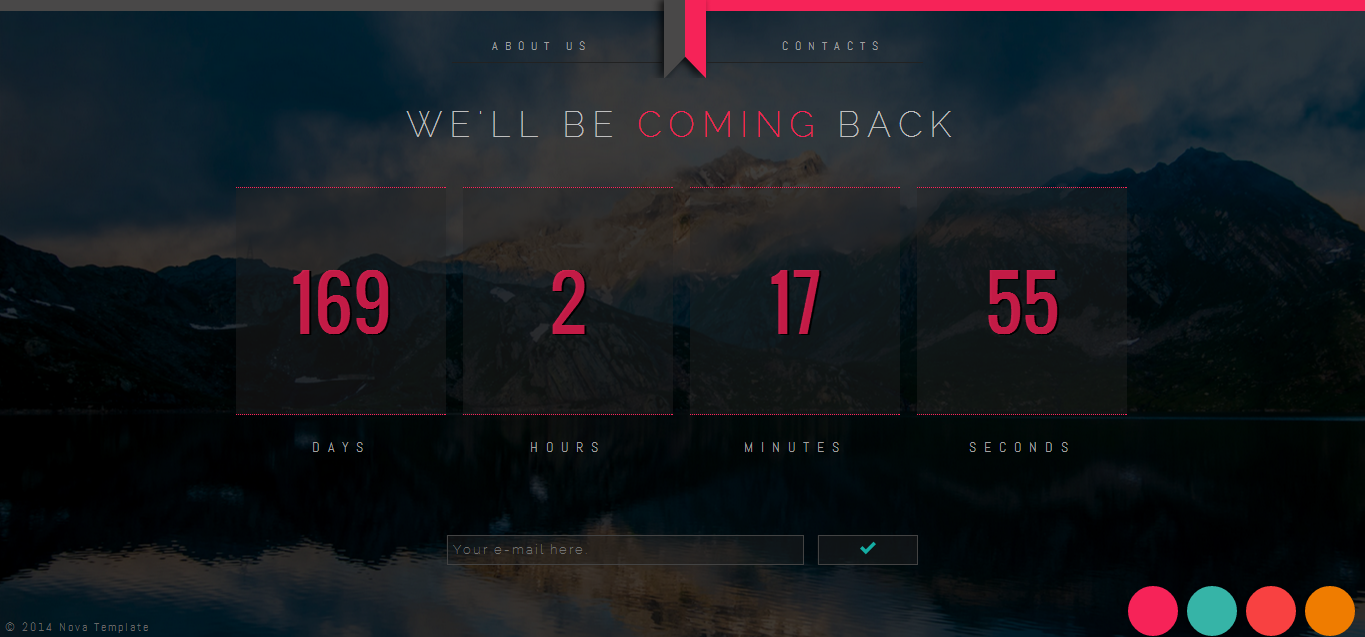 Legendas:How can i set up my page?How can i set up my Menu?How can i set up my Counter?1 – How can i set up my page?You will learn how to set up your page, changing your Theme and Background.Choose one of these directories. 1.1 – Directories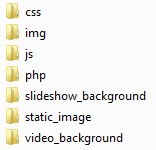 Fig. 1 – Click at assets/ and choose a Background.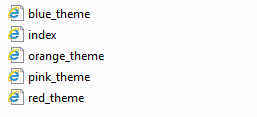 Fig. 2 – Delete the selected file. Choose your Theme and change the name to “Index”.Now, you can go to /assets/static_image/ to see the changes.2 – How can i set up my menu?2.1 – Mudar o nome dos Menus.Fig. 1 – Open you Index file and search for a class called “menu”.Code: <div class=”menu”>Content</div>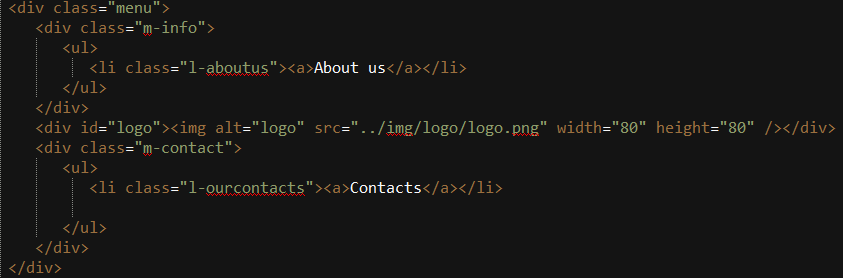 Fig. 2 – Remove the “About us”, and “Contacts”, and change the name. Ex. (Company + Gallery).2.2 – Add a new section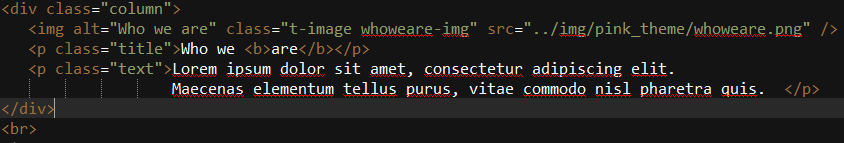 Fig. 1 –Search for a class called “Column” and copy everything inside this class, now you just need to paste below.Change the content inside the columns (Image + Title + Content).2.3 – Add photos to a gallery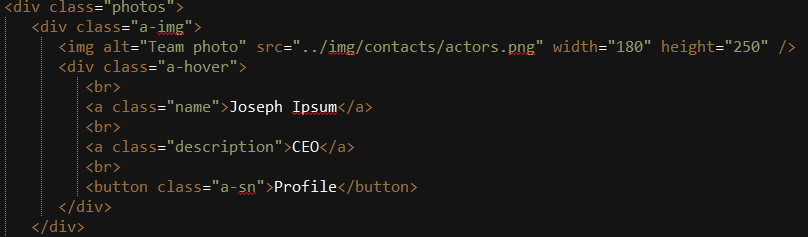 Fig. 1 – Search for a class called “Photos”and copy everything inside this class, now you just need to paste below.If you want to add a new link to your profile you just need to change the Link around the button:<a href=”YOUR LINK HERE”><button class=”a-sn”>Profile</button></a>2.4 – Add more Skill tags.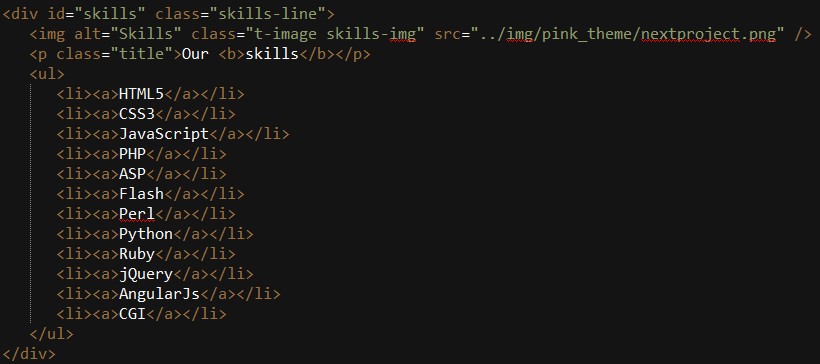 Fig. 1 – Search for a class called “skills”, search for a Tag called “<li>”, now you just need to copy the Tag and the content inside.  Paste below the selected area in Fig. 1.2.5 – Change the contact E-mail receiver.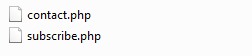 Fig. 1 – Go to a folder called php, and double click a file called “contact.php”.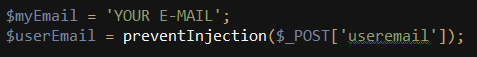 Fig. 2 – Do CTRL + F and search for a variable called “$myEmail”. Rename “Your E-mail”, and put your E-mail adress there.2.6 – Change the subscription E-mail receiver.Fig. 1 – – Go to a folder called php, and double click a file called “subscribe.php”.Fig. 2 – Do CTRL + F and search for a variable called “$myEmail”. Rename “Your E-mail”, and put your E-mail address there.3 – How can i set up my counter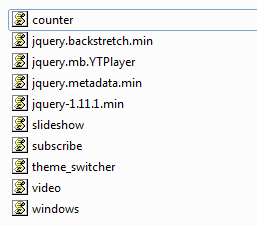 Fig. 1 – Go to a folder called “js” and double click a file called “Counter”.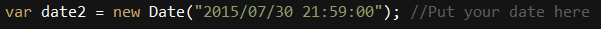 Fig. 2 – Do CTRL + F and search for a variable called “date2”.  Now you can change the date.